ÁREASoluciones a las tareasQué tarea enviar y cómo hacerloLENGUASOLUCIONES PÁGINA 1621.   Completa:a.       Ayer visité el cabo de Finisterreb.      Yo cavo la tierra con una pala2.   Palabras homónimas; Ejemplo: vello, bello3.   Copia y analiza:a.       Desayuna: tercera persona del singular del presente de indicativo del verbo desayunarb.   Vivíamos: primera persona del plural del pretérito imperfecto de indicativo del verbo vivirc.    Jugaron: tercera persona del plural del pretérito perfecto simple del verbo jugard.   Suspendieron: Tercera persona del plural del pretérito perfecto simple de indicativo del verbo suspender4.   Conjuga:a.    Cenamosb.   Habréis cenadoc.    Cenaría5.   Explica:a.    Porque empiezan por geo-, gem-, gen- y gest-.b.   Otra regla: se escriben con G todos los verbos acabados en Ger y en Gir, excepto tejer y crujir; Ejemplos: escoger, elegir6.   Completa:a.    Dirigeb.   Tejióc.    Cruje7.   Lista de pronombres:a.       Yo, tú él/ella, nosotros/nosotras, vosotros/vosotras, ellos/ellas8.   Escribe:a.       Haber: hubo, habíab.      Ir: iba, íbamosc.       Regresar: regresaba, regresábamos9.   Lee y midea.       8 sílabas, excepto el último, que mide 4ENVIAR LA FICHA “USO DE LA G”virgimctareas@gmail.comMATEMÁTICASProblemaDatos				Operaciones				Solución25,40 euros			75 céntimos = 0,75 euros		El cojín le costó5,25 euros			5,25 + 7,35 + 0.75 = 13,35 		12,05 euros. 7,35 euros			25.40 – 13,35 = 12,0575 céntimosOperación4.670 – 2.980 = 1.690Página 163: 4 y 5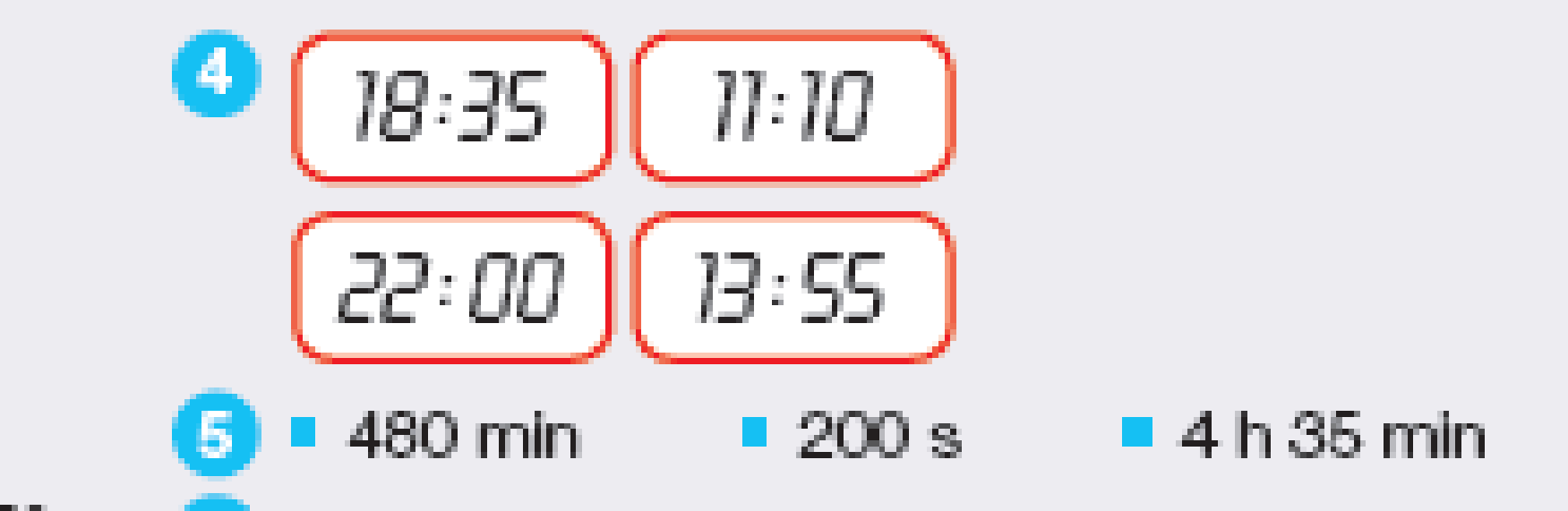 Página 164: 1 y 2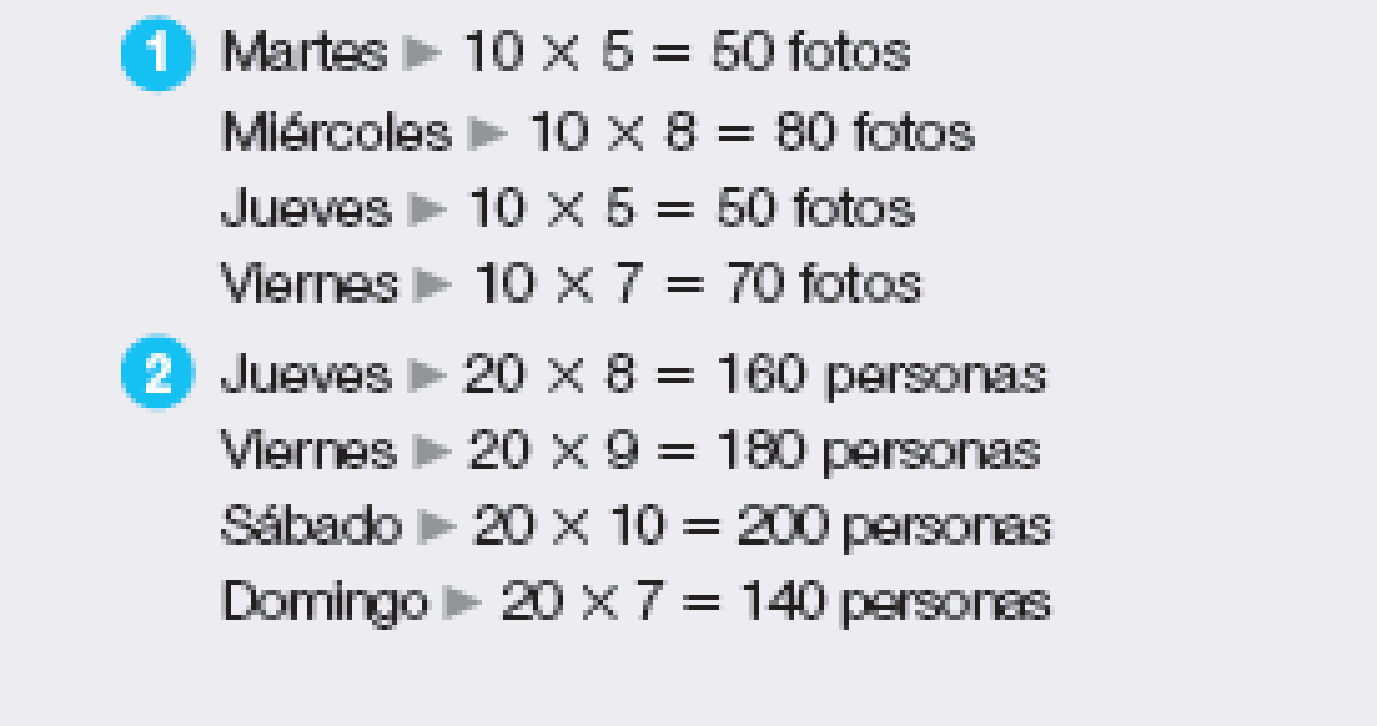 Página 165: 3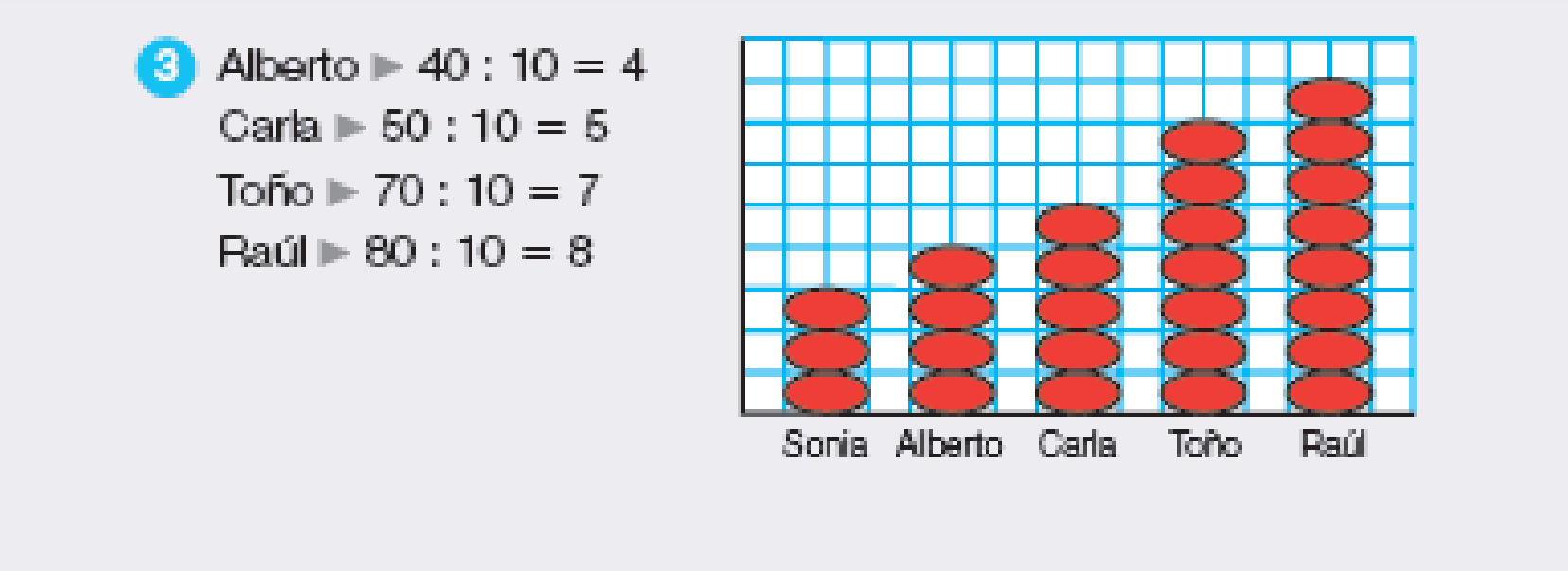 -La división-La actividad 4 de la página 165virgimctareas@gmail.comCIENCIASNATURALES PÁGINA 109:Actividad 2:Calcula su densidad:Para ello, dividimos la masa entre el volumen.Densidad = Masa  7, 5g  =   2,5 g/cm3                 Volumen      	            	3cm3¿Flotará en el agua? Explica por quéNo flotará en el agua porque su densidad es mayor que la densidad del agua, que es de 1 g/cm3. PÁGINA 113:Actividad 1:Si en una sopa quisiera retirar los fideos utilizaría la filtración, ya que con un colador podemos separar el líquido de los fideos. Se entrega una fotografía de la actividad 2 de la página 111 al correo de la maestra Sara:sara_garziguela@hotmail.esCIENCIASSOCIALESINGLÉSWORKSHEET 2 - ENVIARÉ LAS SOLUCIONES EL DOMINGO, COMO EXPLIQUÉ  POR CORREO ELECTRÓNICO-WORKSHEET 1teacherbelen2020@gmail.com-WORKSHEET 2: SOLO A QUIEN YO SE LA PIDAPLÁSTICAMÚSICAEDUCACIÓNFÍSICARELIGIÓNVALORESFRANCÉSNo se entrega nada de Francés esta semana